Prihláška (pre učiteľov ZŠ)na konferenciu Akcenty literatúry pre deti a mládež (trendy, problémy, interpretácie) ●  23. 10. 2020  ●meno, priezvisko, tituly:pracovisko:email:Vami navrhované okruhy do panelovej diskusie (v bodoch):●Formulár prosíme zaslať do 28. 8. 2020 na adresu mhraskova@ukf.sk.
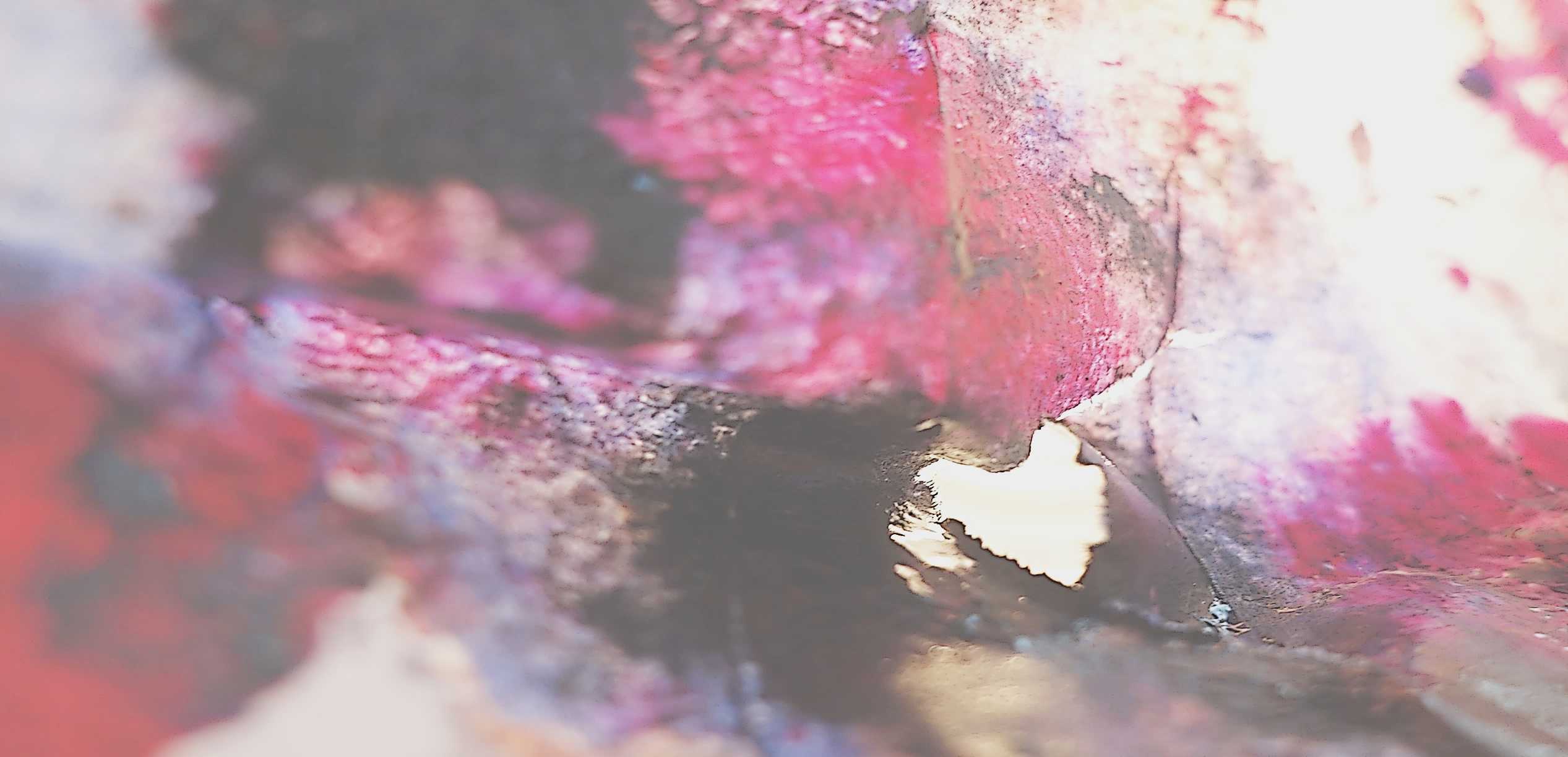 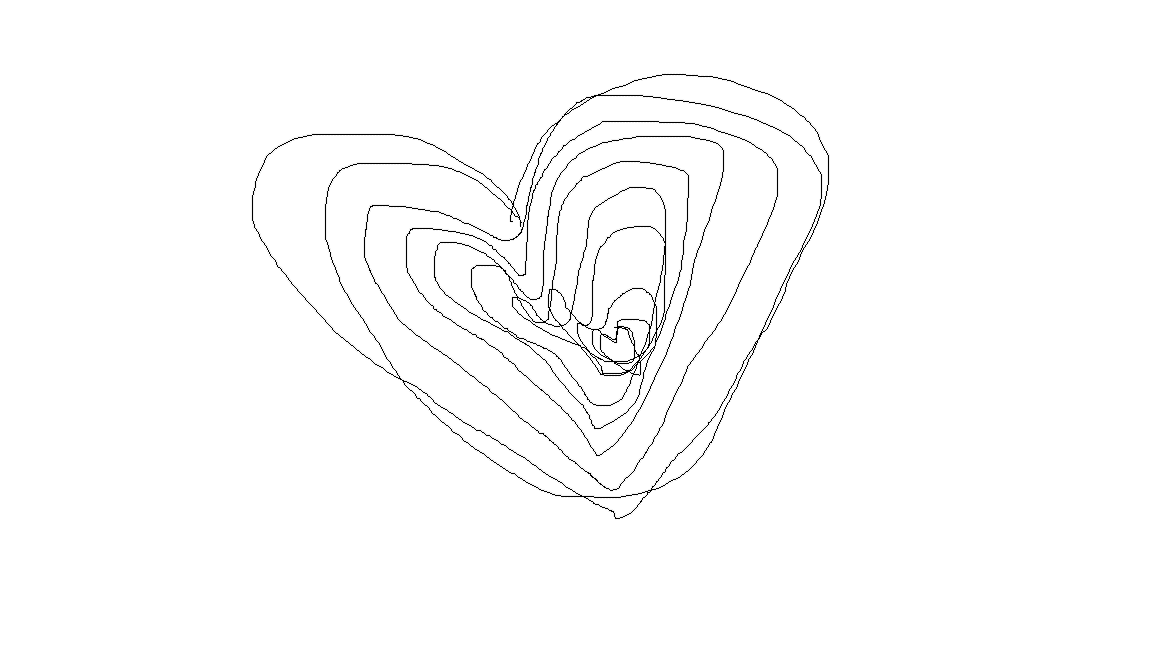 